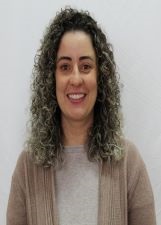 Nome: Renata Capeleti Número: 112Idade: 30 anosFormação: Licenciada em Educação Física, pela Unoesc e pós graduada em Educação Especial e Inclusiva. Experiência: atuo na área da educação desde 2014, nos níveis da Educação infantil, ensino fundamental e médio. Frase: Em defesa da proteção e dos direitos integral da criança e do adolescente.